Приложение 4Перечень электронных образовательных ресурсовОбучающие программы для детей (серия «Уроки тётушки Совы»):- Уроки осторожности,- Уроки доброты,- Уроки хорошего поведения,- Времена года,- Азбука-малышка,- Арифметика-малышка,- География для малышей,- Утренняя гимнастика для малышей,- Уроки живой природы,- Весёлое новогоднее путешествие.Познавательные фильмы для детей:- Малыши,- Хочу всё знать,- Планета Земля,- Гаврилов-Ямская сторонкаМультфильмы:- Дамбо,- Лунтик (2 выпуска),- Смешарики,- Двенадцать месяцев,- Незнайка на Луне,- Белка и Стрелка: озорная семейка,- Сборники.Сборники (мультфильмы, детские песни, познавательные фильмы) по лексическим темам:- Путешествие в космос,- Книжкина неделя,- Дикие и домашние животные,- Новый год спешит к нам в дом,- Дом, в котором я живу,- Нашим любимые,- Ярмарка,- Наш любимый детский сад,- Никто не забыт, ничто не забыто.Аудиозаписи:- Романтические звуки природы,- Четыре времени года,- Голоса природы,- детская шоу-группа «Барбарики».Интерактивные развивающие пособия для индивидуальных и групповых занятий взрослых с детьми (для интерактивной доски):- Шаг за шагом (связная речь, зрительное и слуховое восприятие, графические навыки, математические представления, представления об окружающем мире, социализация),- Игры со словами (развитие внимания, памяти, восприятия, расширение словарного запаса, развитие связной речи).В помощь педагогам:- Мария Монтессори: развиваем внимание и творческое мышление,- Трудные звуки,- Комплексные занятия по программе «От рождения до школы» под ред. Н.Е.Вераксы, Т.С.Комаровой, М.А.Васильевой (для детей средней, старшей и подготовительной к школе групп),- Коррекционно-развивающие занятия: младшая и средняя группы,- Коррекционно-развивающие занятия: старшая и подготовительная к школе группы,- Психологический тренинг для будущих первоклассников,- Основные направления деятельности педагога-психолога общеобразовательного учреждения,- Серия «Шаблоны документов образовательного учреждения» -    Совершенствование системы питания в ОУ,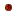     Подготовка к новому учебному году,    Управление инновационной деятельностью,    Организация дополнительного образования,    Повышение квалификации педагогических работников,- Серия «Методическая поддержка старшего воспитателя» -    Центр игровой поддержки ребёнка,    Профилактика детского травматизма,    Взаимодействие с родителями,    Физическая культура в ДОУ,    Организация клубной работы в ДОУ,    Проектная деятельность в ДОУ,    Психолого-педагогическое сопровождение,    Служба ранней помощи.